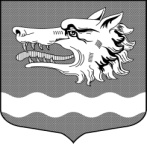 СОВЕТ ДЕПУТАТОВМУНИЦИПАЛЬНОГО ОБРАЗОВАНИЯРаздольевское сельское поселение муниципального образованияПриозерский муниципальный район Ленинградской областиР Е Ш Е Н И Е01 сентября 2014 года                                                                                  № 197О  признании   утратившими   силу                                                                             некоторых нормативных правовых                                                                                    актов    совета       депутатов      МО                                                                                           Раздольевское сельское поселение        В целях приведения нормативных правовых актов в соответствие с действующим законодательством совет депутатов муниципального образования Раздольевское сельское поселение МО Приозерский муниципальный  район Ленинградской области РЕШИЛ:Признать утратившими силу:- Решение совета депутатов от 11.11.2010 № 39 «Об утверждении Положения о комиссии по соблюдению требований к служебному поведению муниципальных служащих и урегулированию конфликта интересов в администрации МО Раздольевское сельское поселение»;- Решение совета депутатов от 20.07.2011 № 66 «О внесении изменений в Положение о комиссии по соблюдению требований к служебному поведению муниципальных служащих и урегулированию конфликта интересов в администрации МО Раздольевское сельское поселение»: - Решение совета депутатов от 06.07.2012 № 103«О внесении изменений в решение совета депутатов МО Раздольевское сельское поселение от                    11.11. 2010 № 39 «Об утверждении Положения о комиссии по соблюдению требований к служебному поведению муниципальных служащих и урегулированию конфликта интересов в администрации МО Раздольевское сельское поселение».Глава муниципального образованияРаздольевское сельское поселение                                                     А.В. ДолговН.В. Романенко66-725Разослано: дело: дело-1, прокуратура-1